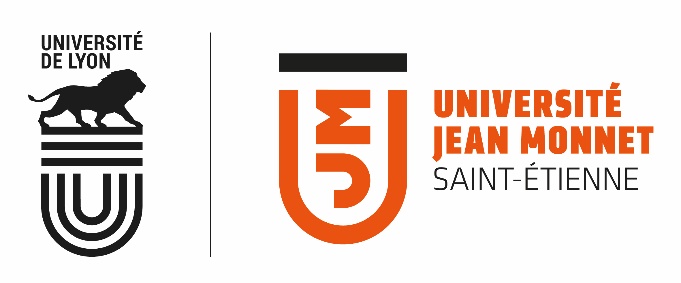 DEMANDE DE SUBVENTION 2020-2021POUR PROJET ASSOCIATIF ETUDIANT
à la Commission Sociale et de la Vie Étudiante(CSVE)TITRE DU PROJET : DATE(S) DE RÉALISATION DU PROJET : LIEU(X) DE RÉALISATION DU PROJET : En extérieur ou en intérieur ? :NOM DE L’ASSOCIATION :Adresse :Téléphone : 			Adresse électronique : Nombre d’adhérents :Noms, Prénoms / Disciplines et années d’études de 2 étudiants membres du bureau :1/2/RESPONSABLE DU PROJET :Nom : 					Prénom : Lieu d’études : 			Discipline/année d’études : Téléphone : 				Adresse électronique :NATURE DU PROJET :		 Arts plastiques		 Animation des campus	 Cinéma / Audiovisuel / Photographie 		 Citoyenneté	 Culture scientifique		 Concours	 Danse		 Environnement	 Écriture		 Humanitaire	 Multimédia		 Santé/ Prévention	 Musique		 Social / Solidarité	 Théâtre		 Sport                                 Insertion professionnelle                                                            Autres (précisez) :BUDGET TOTAL DU PROJET :MONTANT DE LA SUBVENTION DEMANDÉE : Rappel : la recherche de cofinancements est fortement conseillée.
TOUT DOSSIER INCOMPLET OU TRANSMIS HORS DELAI SERA REJETE. PRÉSENTATION DU PROJET(Vous pouvez joindre des annexes à ce dossier si besoin)OBJECTIFS :DÉROULEMENT :Mesures prises pour le respect des consignes sanitaires en période de COVID 19 (distanciation, respect des gestes barrières, gestion des flux, mise à disposition de gel hydroalcoolique, port du masque…):PUBLIC VISÉ :NOMBRE D’ÉTUDIANTS BÉNÉFICIANT DU PROJET :NOMBRE D’ÉTUDIANTS PARTICIPANT A L’ORGANISATION DU PROJET :BESOINS LOGISTIQUES (ordinateur, sonorisation, caméra, grilles d’exposition, vidéoprojecteur ..) :RAPPEL :
Le Bureau vie étudiante dispose de différents matériels qui peuvent être mis gratuitement à disposition des associations étudiantes de l’UJM. La salle de spectacles, située au rez-de-chaussée de la Maison de l’Université, peut également être prêtée aux associations étudiantes pour l’organisation d’évènements culturels.Renseignements : vie.etudiante@univ-st-etienne.fr		BUDGET PRÉVISIONNEL		Le budget présenté doit être équilibré : Total Dépenses = Total RecettesA titre indicatif    Dépenses :	Fonctionnement (petits matériels, costumes, accessoires, achats divers…)			  	Frais extérieurs (location de salle, de matériel, assurance…)			  	Communication (tracts, affiches, frais postaux…)Recettes : 	Ventes (billetterie, buvettes, livres..)				Subventions (Université, CROUS, Ville, Région..)				Fonds propres				Sponsors, partenariatsHISTORIQUE : Votre association a-t-elle déjà bénéficié d’une subvention accordée par l’Université ?					             Oui			NonDans l’affirmative, précisez l’année de la dernière subvention obtenue, son montant et le nom du projet correspondant :Avez-vous transmis votre bilan justifiant de la réalisation de ce dernier projet subventionné ?							Oui			 Non  IMPORTANT : Une association n’ayant pas rédigé de bilan descriptif et chiffré d’un projet antérieur subventionné par la CSVE verra toute nouvelle demande de subvention non examinée.PIÈCES À JOINDRE IMPÉRATIVEMENT À LA DEMANDE Toute demande doit être accompagnée des documents suivants :- le récépissé d’enregistrement de l’association en Préfecture, - la composition du bureau pour l’année en cours, - les coordonnées (nom, prénom, téléphone, courriel) du président de l’association,- les statuts de l’association datés et signés par les membres du bureau, - le compte-rendu de la dernière assemblée générale + le bilan financier de l’association + RIBENGAGEMENT DU PORTEUR DE PROJET Je soussigné(e), ……………………………………………., porteur(se) du projet présenté à la commission atteste de la sincérité du budget prévisionnel et m’engage à respecter les obligations suivantes dans l’hypothèse où un financement serait alloué pour la réalisation du projet :- Transmission d’un bilan descriptif et chiffré dans le mois qui suit la réalisation du projet- Insertion du logo de l’Université et/ou de la mention « avec la participation de l’université Jean Monnet » sur l’ensemble des documents relatifs au projet.L’attribution d’une prochaine subvention sera subordonnée au respect de ces obligations.		Date :						Signature :SIGNATURE DU PRESIDENT DE L’ASSOCIATION		Date :						Signature :DÉPOT DU DOSSIERCe dossier est à retourner complété et accompagné des justificatifs demandés à l’adresse :vie.etudiante@univ-st-etienne.fr
Les dates des commissions et de dépôt de dossiers figurent sur le site internet de l’UJM : Rubrique Vie des campus > Soutien aux projets Pour recevoir le règlement complet des critères d’attribution des subventions sur projets ou pour tout renseignement, contactez Nicolas SUMIEN au 04 77 42 17 23 ou par courriel à l’adresse figurant ci-dessus.
DÉpensesMontant            Recettes
MontantDéjà acquisSubvention Université Jean Monnet demandée :TotalTotal